Приложение 1Мои Рабочие листы                https://www.liveworksheets.com/nf2734698vg            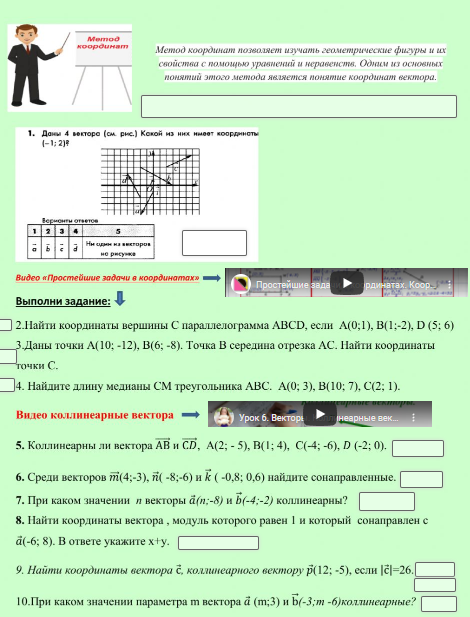    https://www.liveworksheets.com/ku2734810he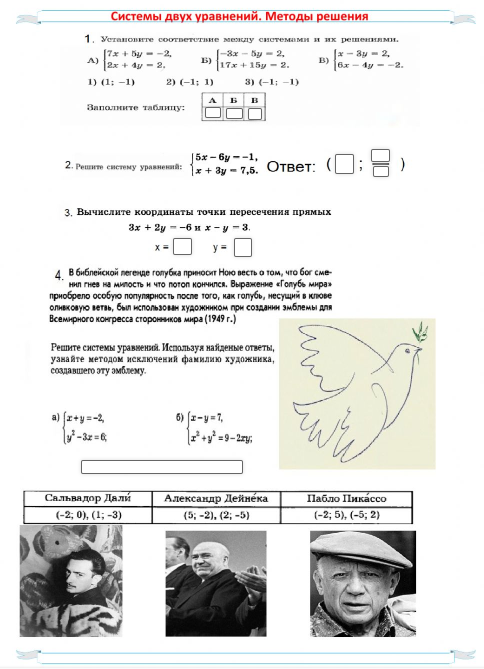 